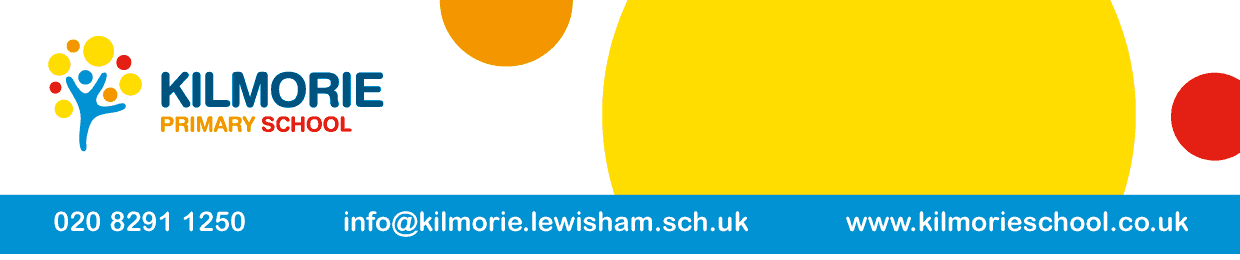 JOB ADVERTThe RoleWe are looking for a teacher who is experienced in the Early Years, creative, innovative, and would like to join our exciting forward-thinking team. A significant part of the role will be to lead the year group team and possible curriculum area. Our pupils are confident, expressive and inquisitive young people who enjoy learning, so we need you to be committed, enthusiastic and able to inspire our pupils, steering their desire for learning. We work closely with our parents and carers as partners in their children’s learning, so you will need to value the importance of this relationship. The role will start in January 2023.If you think this is the role for you, we would love to hear from you.Who We AreWe are a large outstanding primary school with a strong reputation for not only high standards, but creativity with the whole child at the heart of everything we do.  We lead the Lewisham Arts Hub for Lewisham schools and hold The Arts as central to children’s development. Crucially our school is committed to becoming even better and we want you to help us.  We offer professional development opportunities within an innovative and vibrant environment for learning.  We are a highly committed and enthusiastic staff with high aspirations for ourselves and for our pupils.What we can offerAn inspirational, highly motivating learning communityConsistent support for your professional developmentAn exciting, motivated and committed staff team  The opportunity to demonstrate your skills and develop your practiceA supportive and ambitious leadership teamA vibrant and continuously developing learning cultureFurther informationFor further details please contact Benita Henry (School Business Manager) on 020 8291 1250 or email vacancies@kilmorie.lewisham.sch.uk. An application pack can be downloaded from the school website: www.kilmorieschool.co.uk Visits to the school are welcomed.Kilmorie is fully committed to safeguarding and promoting the welfare of children and young people. We are exempt from the Rehabilitation of Offenders Act 1974. Therefore, the successful candidate will be required to undertake a criminal record check via the Disclosure and Barring Service (DBS) as well as qualifications and reference checks. Original evidence of right to work within the United Kingdom will be required prior to commencement of employment i.e. National Insurance Number, Work Permits or Indefinite Leave to Remain.Closing dateThe closing date for applications is midday Monday 3rd October 2022Interviews will be held Thursday 6th October 2022 CVs will not be accepted Please send completed application forms to vacancies@Kilmorie.lewisham.sch.uk  or by mail to Julie Loffstadt Headteacher or Benita Henry School Business Manager in an envelope marked ‘Private & Confidential’.We regret we are only able to contact short-listed applicants.Job Title:Class TeacherGradeDependant on experience (not suitable for ECTs)Reports to HeadteacherHoursFull time(Maternity Cover with possibility of extension) 